Name/Logo der SchuleName/Logo der SchuleName/Logo der SchuleBetriebsanweisungFür das Arbeiten anAllschnittmaschinenRaumverantwortlichRaumverantwortlichRaumverantwortlichGefahren für Mensch und UmweltGefahren für Mensch und UmweltGefahren für Mensch und UmweltGefahren für Mensch und UmweltGefahren für Mensch und UmweltGefahren für Mensch und UmweltGefahren für Mensch und Umwelt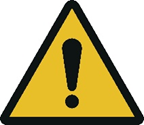 Es bestehen Gefährdungen durch:Schnittverletzungen an Fingern und HändenAufstellen an ungeeigneten OrtenUnzureichende Standsicherheit des Gerätesdie eingesetzte Antriebsenergie (elektrischer StromEs bestehen Gefährdungen durch:Schnittverletzungen an Fingern und HändenAufstellen an ungeeigneten OrtenUnzureichende Standsicherheit des Gerätesdie eingesetzte Antriebsenergie (elektrischer StromEs bestehen Gefährdungen durch:Schnittverletzungen an Fingern und HändenAufstellen an ungeeigneten OrtenUnzureichende Standsicherheit des Gerätesdie eingesetzte Antriebsenergie (elektrischer StromEs bestehen Gefährdungen durch:Schnittverletzungen an Fingern und HändenAufstellen an ungeeigneten OrtenUnzureichende Standsicherheit des Gerätesdie eingesetzte Antriebsenergie (elektrischer StromEs bestehen Gefährdungen durch:Schnittverletzungen an Fingern und HändenAufstellen an ungeeigneten OrtenUnzureichende Standsicherheit des Gerätesdie eingesetzte Antriebsenergie (elektrischer StromSchutzmaßnahmen und VerhaltensregelnSchutzmaßnahmen und VerhaltensregelnSchutzmaßnahmen und VerhaltensregelnSchutzmaßnahmen und VerhaltensregelnSchutzmaßnahmen und VerhaltensregelnSchutzmaßnahmen und VerhaltensregelnSchutzmaßnahmen und Verhaltensregeln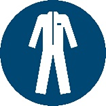 Vor erstmaliger Benutzung der Allschnittmaschine die Gebrauchsanleitung des Herstellers lesen.Die Anschlagplatte muss so eingestellt sein, dass der radiale Abstand zwischen Messerschneide und der Anschlagplatte in der Nullstellung nicht mehr als 5 mm beträgt.Der Abstand zwischen Messer und dem fest angebrachten Schutzbügel darf nicht größer als 5 mm sein; ansonsten muss das Messer ausgewechselt werden. Beim Arbeiten mit der Maschine dürfen die Schutzeinrichtungen nicht entfernt werden.Beim Arbeiten mit der Maschine müssen die Schutzeinrichtungen grundsätzlich benutzt werden.Die Maschine muss in hinreichendem Abstand zu den anderen Arbeitsplätzen aufgestellt worden sein.Die Maschine muss so positioniert worden sein, dass sie in bequemer Körperhaltung bedient werden kann. Die Maschine muss standsicher aufgestellt worden sein.Es ist eng anliegende Kleidung zu tragen.Benutzen Sie die für Küchenarbeitsplätze vorgeschriebene Schutzausrüstung sowohl zu Ihrem eigenen Schutz als auch aus hygienischen Gründen. Vor erstmaliger Benutzung der Allschnittmaschine die Gebrauchsanleitung des Herstellers lesen.Die Anschlagplatte muss so eingestellt sein, dass der radiale Abstand zwischen Messerschneide und der Anschlagplatte in der Nullstellung nicht mehr als 5 mm beträgt.Der Abstand zwischen Messer und dem fest angebrachten Schutzbügel darf nicht größer als 5 mm sein; ansonsten muss das Messer ausgewechselt werden. Beim Arbeiten mit der Maschine dürfen die Schutzeinrichtungen nicht entfernt werden.Beim Arbeiten mit der Maschine müssen die Schutzeinrichtungen grundsätzlich benutzt werden.Die Maschine muss in hinreichendem Abstand zu den anderen Arbeitsplätzen aufgestellt worden sein.Die Maschine muss so positioniert worden sein, dass sie in bequemer Körperhaltung bedient werden kann. Die Maschine muss standsicher aufgestellt worden sein.Es ist eng anliegende Kleidung zu tragen.Benutzen Sie die für Küchenarbeitsplätze vorgeschriebene Schutzausrüstung sowohl zu Ihrem eigenen Schutz als auch aus hygienischen Gründen. Vor erstmaliger Benutzung der Allschnittmaschine die Gebrauchsanleitung des Herstellers lesen.Die Anschlagplatte muss so eingestellt sein, dass der radiale Abstand zwischen Messerschneide und der Anschlagplatte in der Nullstellung nicht mehr als 5 mm beträgt.Der Abstand zwischen Messer und dem fest angebrachten Schutzbügel darf nicht größer als 5 mm sein; ansonsten muss das Messer ausgewechselt werden. Beim Arbeiten mit der Maschine dürfen die Schutzeinrichtungen nicht entfernt werden.Beim Arbeiten mit der Maschine müssen die Schutzeinrichtungen grundsätzlich benutzt werden.Die Maschine muss in hinreichendem Abstand zu den anderen Arbeitsplätzen aufgestellt worden sein.Die Maschine muss so positioniert worden sein, dass sie in bequemer Körperhaltung bedient werden kann. Die Maschine muss standsicher aufgestellt worden sein.Es ist eng anliegende Kleidung zu tragen.Benutzen Sie die für Küchenarbeitsplätze vorgeschriebene Schutzausrüstung sowohl zu Ihrem eigenen Schutz als auch aus hygienischen Gründen. Vor erstmaliger Benutzung der Allschnittmaschine die Gebrauchsanleitung des Herstellers lesen.Die Anschlagplatte muss so eingestellt sein, dass der radiale Abstand zwischen Messerschneide und der Anschlagplatte in der Nullstellung nicht mehr als 5 mm beträgt.Der Abstand zwischen Messer und dem fest angebrachten Schutzbügel darf nicht größer als 5 mm sein; ansonsten muss das Messer ausgewechselt werden. Beim Arbeiten mit der Maschine dürfen die Schutzeinrichtungen nicht entfernt werden.Beim Arbeiten mit der Maschine müssen die Schutzeinrichtungen grundsätzlich benutzt werden.Die Maschine muss in hinreichendem Abstand zu den anderen Arbeitsplätzen aufgestellt worden sein.Die Maschine muss so positioniert worden sein, dass sie in bequemer Körperhaltung bedient werden kann. Die Maschine muss standsicher aufgestellt worden sein.Es ist eng anliegende Kleidung zu tragen.Benutzen Sie die für Küchenarbeitsplätze vorgeschriebene Schutzausrüstung sowohl zu Ihrem eigenen Schutz als auch aus hygienischen Gründen. Verhalten bei Störungen und im GefahrenfallVerhalten bei Störungen und im GefahrenfallVerhalten bei Störungen und im GefahrenfallVerhalten bei Störungen und im GefahrenfallVerhalten bei Störungen und im GefahrenfallVerhalten bei Störungen und im GefahrenfallVerhalten bei Störungen und im GefahrenfallMängel an der Maschine sind umgehend dem Lehrer zu meldenMaschine ausschalten und vor unbefugtem Wiederanschalten sichern Lehrer informierenSchäden nur von Fachpersonal beseitigen lassenMängel an der Maschine sind umgehend dem Lehrer zu meldenMaschine ausschalten und vor unbefugtem Wiederanschalten sichern Lehrer informierenSchäden nur von Fachpersonal beseitigen lassenMängel an der Maschine sind umgehend dem Lehrer zu meldenMaschine ausschalten und vor unbefugtem Wiederanschalten sichern Lehrer informierenSchäden nur von Fachpersonal beseitigen lassenMängel an der Maschine sind umgehend dem Lehrer zu meldenMaschine ausschalten und vor unbefugtem Wiederanschalten sichern Lehrer informierenSchäden nur von Fachpersonal beseitigen lassenErste HilfeErste HilfeErste HilfeErste HilfeErste HilfeErste HilfeErste HilfeDen Lehrer (Ersthelfer) informieren (siehe Alarmplan).Verletzungen sofort versorgenEintragung in das Verbandbuch vornehmen      Notruf: 112					Krankentransport:  19222Den Lehrer (Ersthelfer) informieren (siehe Alarmplan).Verletzungen sofort versorgenEintragung in das Verbandbuch vornehmen      Notruf: 112					Krankentransport:  19222Den Lehrer (Ersthelfer) informieren (siehe Alarmplan).Verletzungen sofort versorgenEintragung in das Verbandbuch vornehmen      Notruf: 112					Krankentransport:  19222Den Lehrer (Ersthelfer) informieren (siehe Alarmplan).Verletzungen sofort versorgenEintragung in das Verbandbuch vornehmen      Notruf: 112					Krankentransport:  19222InstandhaltungInstandhaltungInstandhaltungInstandhaltungInstandhaltungInstandhaltungInstandhaltungInstandsetzung nur durch beauftragte und unterwiesene PersonenBei Rüst- Einstellungs-, Wartungs- und Pflegearbeiten Maschine vom Netz trennen bzw. sichernMaschine nach Arbeitsende reinigenJährlicher E-Check durch eine ElektrofachkraftInstandsetzung nur durch beauftragte und unterwiesene PersonenBei Rüst- Einstellungs-, Wartungs- und Pflegearbeiten Maschine vom Netz trennen bzw. sichernMaschine nach Arbeitsende reinigenJährlicher E-Check durch eine ElektrofachkraftInstandsetzung nur durch beauftragte und unterwiesene PersonenBei Rüst- Einstellungs-, Wartungs- und Pflegearbeiten Maschine vom Netz trennen bzw. sichernMaschine nach Arbeitsende reinigenJährlicher E-Check durch eine ElektrofachkraftInstandsetzung nur durch beauftragte und unterwiesene PersonenBei Rüst- Einstellungs-, Wartungs- und Pflegearbeiten Maschine vom Netz trennen bzw. sichernMaschine nach Arbeitsende reinigenJährlicher E-Check durch eine ElektrofachkraftFreigabe:Bearbeitung:27. Juli 2017Freigabe:SchulleitungBearbeitung:27. Juli 2017